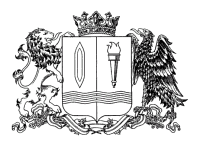 ПРАВИТЕЛЬСТВО ИВАНОВСКОЙ ОБЛАСТИПОСТАНОВЛЕНИЕот _______________ № _______-пг. ИвановоО внесении изменений в постановление Правительства Ивановской области от 29.10.2010 № 487-п «О мерах по реализации Закона Ивановской области от 31.12.2002 № 111-ОЗ «О бесплатном предоставлении земельных участков в собственность гражданам Российской Федерации»В соответствии с Федеральным законом от 27.07.2010 № 210-ФЗ                             «Об организации предоставления государственных и муниципальных услуг», Законом Ивановской области от31.12.2002 № 111-ОЗ                                       «О бесплатном предоставлении земельных участков в собственность гражданам Российской Федерации», в целях приведения в соответствие с законодательством Ивановской области и совершенствования порядка предоставления единовременной денежной выплаты на приобретение земельного участка для индивидуального жилищного строительства, ведения личного подсобного хозяйства семьям с тремя и более детьми Правительство Ивановской области п о с т а н о в л я е т:1. Внести в постановление Правительства Ивановской области от 29.12.2010 № 487-п «О мерах по реализации Закона Ивановской области от 31.12.2002 № 111-ОЗ «О бесплатном предоставлении земельных участков в собственность гражданам Российской Федерации» следующие изменения:1.1. В заявлении о постановке на учет и бесплатном предоставлении земельного участка в собственность приложения 2 к постановлению слова «имеющим трех и более детей в возрасте до 18 лет, в том числе усыновленных (удочеренных), на дату подачи заявления о бесплатном предоставлении в собственность земельного участка» заменить словами «имеющим на дату подачи заявления о бесплатном предоставлении в собственность земельного участка трех и более детей в возрасте до 18 лет, а также совершеннолетних детей, обучающихся в общеобразовательных организациях, а также в образовательных организациях иных типов по очной форме обучения (за исключением обучающихся только по дополнительным образовательным программам), до окончания обучения, но не более чем до достижения ими возраста 23 лет, совершеннолетних детей, проходящих военную службу по призыву в соответствии с Федеральным законом от 28.03.1998 № 53-ФЗ «О воинской обязанности и военной службе», до окончания службы, но не более чем до достижения ими возраста 23 лет, и совершеннолетних детей, являющихся инвалидами с детства или инвалидами  I, II, III группы, на период установления инвалидности, но не более чем до достижения ими возраста 23 лет».1.2. В приложении 5 к постановлению:в пункте 2 слова «имеющим трех и более детей в возрасте до 18 лет, в том числе усыновленных (удочеренных), на дату подачи заявления о бесплатном предоставлении в собственность земельного участка» заменить словами «имеющим на дату подачи заявления о бесплатном предоставлении в собственность земельного участка трех и более детей в возрасте до 18 лет, а также совершеннолетних детей, обучающихся в общеобразовательных организациях, а также в образовательных организациях иных типов по очной форме обучения (за исключением обучающихся только по дополнительным образовательным программам), до окончания обучения, но не более чем до достижения ими возраста 23 лет, совершеннолетних детей, проходящих военную службу по призыву в соответствии с Федеральным законом от 28.03.1998 № 53-ФЗ «О воинской обязанности и военной службе», до окончания службы, но не более чем до достижения ими возраста 23 лет, и совершеннолетних детей, являющихся инвалидами с детства или инвалидами I, II, III группы, на период установления инвалидности, но не более чем до достижения ими возраста 23 лет»;пункт 8 дополнить подпунктами следующего содержания:«в) документ о заключении (расторжении) брака - при регистрации акта гражданского состояния компетентным органом иностранного государства по законам соответствующего иностранного государства;г) решение суда об установлении факта постоянного проживания на территории Ивановской области в случае отсутствия у заявителя места жительства на территории Ивановской области.»;пункт 11 дополнить подпунктами следующего содержания:«ж) утрата гражданином оснований, дающих право на предоставление земельного участка в собственность бесплатно;з) земельный участок, предназначенный для индивидуального жилищного строительства, ведения личного подсобного хозяйства не принадлежит на праве собственности гражданам, состоящим на учете в органе социальной защиты населения в качестве лиц, имеющих право на предоставление земельных участков в собственность бесплатно;и) отсутствие у заявителя доли в праве собственности на земельный участок, находящийся в общей совместной собственности, в случае, если иной покупатель, указанный в данном договоре, не является членом семьи заявителя;к) отсутствие в договоре купли - продажи информации о стоимости приобретенного земельного участка.».1.2. Приложение к Порядку предоставления единовременной денежной выплаты на приобретение земельного участка для индивидуального жилищного строительства, ведения личного подсобного хозяйства дополнить строками следующего содержания:«                                                                                                                   »2. Настоящее постановление вступает в силу по истечении 10 дней после дня его официального опубликования.ГубернаторИвановской областиС.С. Воскресенский